Аппликация «Весенние цветы»Цель: познакомить родителей и детей с одной из нетрадиционных техник аппликации (смятой бумаги салфеток разного цвета и т. д.), показать её выразительные возможности, творческие возможности.Материалы: листы бумаги формат А4 (можно разрезать на 4 части, нарисовать стебли или вырезать и наклеить), салфетки разного цвета, клей.Ход занятия:Пальчиковая гимнастикаДрузья – садоводыПалец толстый и большойВ сад за сливами пошёл.(Ладошка собрана в «кулачок». Отгибаем большой пальчик, выпрямляем его, затем сгибаем наполовину. Снова сгибаем и так несколько раз)Указательный с порогаУказал ему дорогу.(Отгибаем указательный пальчик, далее «сгибаем-разгибаем»)Средний палец самый меткий,Он сбивает сливы с ветки.(Отгибаем средний пальчик, «сгибаем-разгибаем» его. При этом нужно стараться не сгибать указательный и большой пальцы)Безымянный подбирает,(Отгибаем также безымянный, постараться не шевелить предыдущими пальчиками)А мизинчик-господинчикВ землю косточки бросает!(Отгибаем мизинчик)Мы будем оживлять бумажные цветы, с помощью волшебной бумаги, сминаем, сколько есть сил в ладошках, салфетки (цвет любой).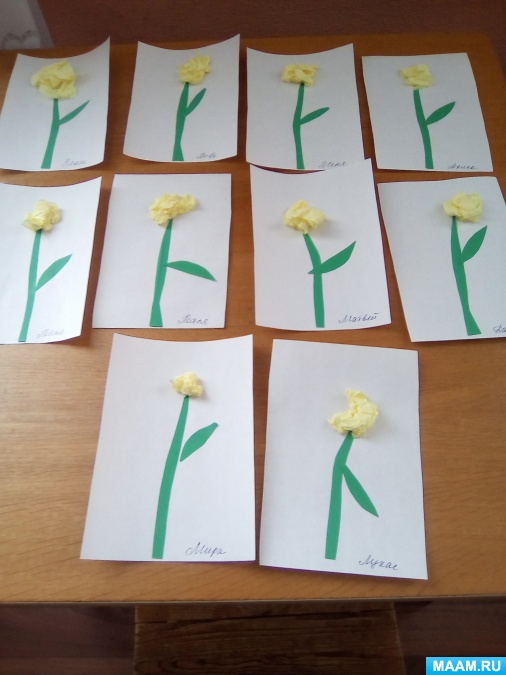 